Monday 14th August 2017Reading & writing 		11:30am - 12:45pm  	Main Hall all welcome Healing 			12:00pm – 3:00pm 	1 WEEK HOLIDAY CLOSURENCS Family Fun Session 	1:00pm - 3:00pmFood Provided from 3:00pmDrop-In Meal  			3:00pm – 5:30pm Tuesday 15th August 2017Let’s Sign Together! 		1:30pm – 2:30pm 	All WelcomeEnjoy communicating more with your child? Learn simple BSL sign to use every day?Build self-esteem and lesson frustration with your child/renTutor Rachel McMahon all welcome £3 per child.Wednesday 16th August 2017Functional Skills Maths / English 1:00pm – 3:00pmLevel 1 up to GCSE Lunch provided 		  4:00pm – 5:50pmThursday 17th August 2017Self-defence 			11:30am -12:30pm 	Main Hall 1 WEEK HOLIDAY CLOSUREFamily Cook and Eat Tea 	3:30pm – 5:00pm	Café Foyer Family Self-defence / Karate	5:00pm - 6:00pm 	Main Hall Bowka Adult Fitness Dance 	7:00pm – 8:00pm £5 per session bookings not requiredAdult Dance Fit Fusion		 8:00pm – 9:00pm 	Main HallVicki – New fast fun fitness all abilities welcome  £5 Friday 18th August 2017Drop-In Lunch provided 	12:00am - 1:00pm 	Café Foyer all welcome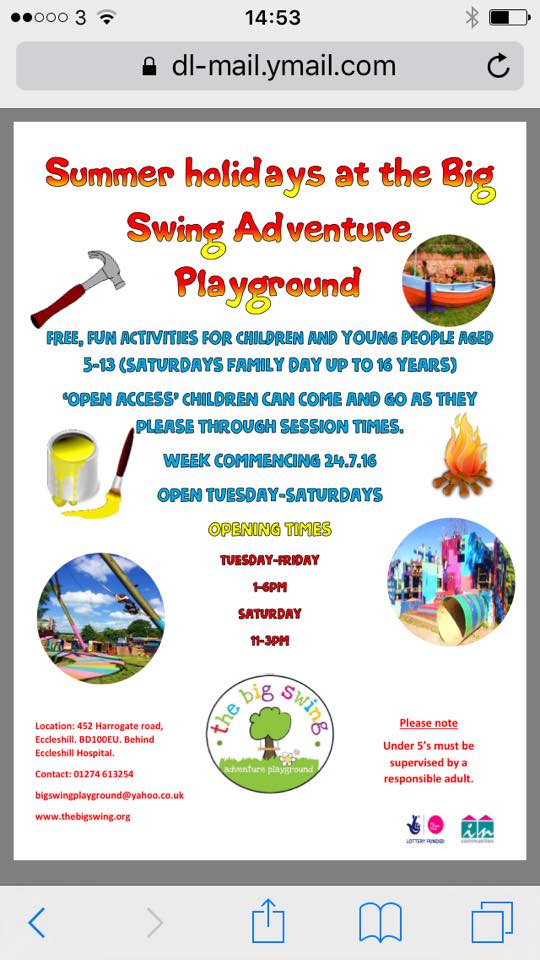 